Limbažu novada DOME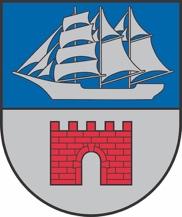 Reģ. Nr. 90009114631; Rīgas iela 16, Limbaži, Limbažu novads LV-4001; E-pasts pasts@limbazunovads.lv; tālrunis 64023003APVIENOTĀS FINANŠU, IZGLĪTĪBAS, KULTŪRAS UN SPORTA JAUTĀJUMU, SOCIĀLO UN VESELĪBAS JAUTĀJUMU, TERITORIJAS ATTĪSTĪBAS KOMITEJAS SĒDES PROTOKOLSNr.62023. gada 22. septembrīSēde sasaukta plkst. 9:00Sēdi atklāj plkst. 9:00Sēde notiek videokonferences režīmā tiešsaistē Webex platformā.Komitejas sēde ir atklāta.Sēdi vada: Dagnis Straubergs.Sēdi protokolē: Dace Tauriņa.Sēdē piedalās deputāti: Jānis Bakmanis, Māris Beļaunieks, Andris Garklāvs, Lija Jokste, Aigars Legzdiņš, Dāvis Melnalksnis, Kristaps Močāns, Arvīds Ozols, Rūdolfs Pelēkais, Dagnis Straubergs, Regīna Tamane.Sēdē piedalās: Aiga Briede, Andris Zunde, Anna Siliņa, Antra Kamala, Antra Paegle, Ārija Mikša, Artis Ārgalis, Beāte Kožina, Dace Bērziņa, Diāna Zaļupe, Digna Būmane, Dita Kalniņa, Dita Lejniece, Ģirts Ieleja, Gunita Gulbe, Gunita Meļķe-Kažoka, Hedviga Inese Podziņa, Ieva Mahte, Ilga Tiesnese, Ilze Ozoliņa, Ilze Rubene, Inga Zālīte, Inita Hartmane, Iveta Beļauniece, Iveta Pēkšēna, Iveta Umule, Izita Kļaviņa, Jana Lāce, Juris Graudiņš, Kristiāna Kauliņa, Lāsma Liepiņa, Liene Berga, Ilze Žūriņa-Davidčuka, Linda Helēna Griškoite, Marta Dance, Mārtiņš Grāvelsiņš, Baiba Martinsone, 27874153136 (peteris.magone@limbazunovads.lv), Raimonds Straume, Raivis Galītis, Regīna Bērziņa, Rihards Būda, Santa Čingule, Sarma Kacara, Sintija Zute, Kristīne Mežapuķe, Anita Strokša, Valda Tinkusa, Viktors Zujevs.Darba kārtība:Par darba kārtību.Par Limbažu novada pašvaldības domes saistošo noteikumu „Limbažu novada pašvaldības nolikums” apstiprināšanu.Par nekustamā īpašuma Kr.Barona ielā 169F, Limbažos, Limbažu novadā iegādi.(papildu d.k. jaut.) Par saņemto dotāciju iekļaušanu pašvaldības budžetā par veiktajiem Ukrainas civiliedzīvotāju atbalsta pasākumiem.Informācijas.1.Par darba kārtībuZiņo Dagnis StraubergsIepazinusies ar sēdes vadītāja D. Strauberga priekšlikumu apstiprināt sēdes darba kārtību, atklāti balsojot: PAR – 11 deputāti (Jānis Bakmanis, Māris Beļaunieks, Andris Garklāvs, Lija Jokste, Aigars Legzdiņš, Dāvis Melnalksnis, Kristaps Močāns, Arvīds Ozols, Rūdolfs Pelēkais, Dagnis Straubergs, Regīna Tamane), PRET – nav, ATTURAS – nav, komiteja NOLEMJ:apstiprināt šādu sēdes darba kārtību:Par darba kārtību.Par Limbažu novada pašvaldības domes saistošo noteikumu „Limbažu novada pašvaldības nolikums” apstiprināšanu.Par nekustamā īpašuma Kr.Barona ielā 169F, Limbažos, Limbažu novadā iegādi.Par saņemto dotāciju iekļaušanu pašvaldības budžetā par veiktajiem Ukrainas civiliedzīvotāju atbalsta pasākumiem.Informācijas.2.Par Limbažu novada pašvaldības domes saistošo noteikumu „Limbažu novada pašvaldības nolikums” apstiprināšanuZiņo Dagnis Straubergs, Aiga Briede, Izita Kļaviņa, debatēs piedalās Andris Garklāvs, Māris Beļaunieks, Artis Ārgalis, Regīna Tamane, Jānis BakmanisDeputāts A. Garklāvs ierosina sniegt jaunveidojamās pašvaldības iestādes “Centrālā pārvalde” saturisko atšifrējumu, ar to papildinot saistošo noteikumu 19.punktu. Juridiskās nodaļas vadītāja A. Briede informē, ka Centrālās pārvaldes nolikumā būs izklāstītas funkcijas un struktūra, un aicina nolikumu saglabāt pēc iespējas vienkāršāku, lai tas būtu vieglāk uztverams un vieglāk lietojams. Deputāts M. Beļaunieks aicina saglabāt 19. punktu esošā redakcijā. Sēdes vadītājs D. Straubergs ierosina veidot pielikumu (shēmu), kurš detalizētāk izskaidro struktūru atbilstoši Centrālās pārvaldes nolikumam. Izpilddirektors A. Ārgalis piebilst, ka Centrālās pārvaldes nolikumam nāks klāt struktūrshēma.Deputāts A. Garklāvs iesniedzis priekšlikumu Limbažu novada jauniešu domei precizēt nosaukumu. A. Briede ierosina precizēt nosaukumu no Limbažu novada jauniešu dome uz Limbažu novada jauniešu konsultatīvā padome.Deputāts A. Garklāvs iesniedzis priekšlikumu izvērtēt 39.6. punktu, jo visdrīzāk, ka tā nav vienīgā izpilddirektora atbildība pašvaldībā, līdz ar to būtu nepieciešams atbildības nosaukt visas un grupēt tās atsevišķā punktā. Juridiskās nodaļas juriste I. Kļaviņa informē, ka Izpilddirektora un Izpilddirektora vietnieka pilnvaras ir noteiktas gan likumā, gan pašvaldības iekšējos normatīvajos aktos – nolikumos, un arī izpilddirektora amata aprakstā, un izsaka viedokli, ka nav lietderīgi nolikumā pārrakstīt izpilddirektora amata aprakstu. Normatīvie akti par grāmatvedību nosaka, ka ir atbildīgs iestādes vadītājs, kas ir noteikts, precīzi nenorādot ieņemamo amatu. I. Kļaviņa aicina šo punktu nesvītrot un izsaka priekšlikumu, ka līdz domes sēdei punkti tiks pārskatīti, un informē, ka sagatavos un nosūtīs deputātiem skaidrojumu, arī par 41.2. punktā noteikto par izpilddirektora vietnieka atbildību.Deputāts A. Garklāvs iesniedzis priekšlikumu būtiski samazināt saistošo noteikumu 24.5. punktā noteikto normu 10 ha un papildināt 24.6. punktu  ar nosacījumu “bez apbūves tiesībām” , vai arī lemt par šo punktu saglabāšanas lietderību saistošajos noteikumos, jo saskaņā ar Pašvaldību likuma 10. pantā noteikto, tikai domes kompetencē ir lemt par pašvaldības nekustamā īpašuma atsavināšanu un apgrūtināšanu, kā arī par nekustamā īpašuma iegūšanu. I. Kļaviņa informē, ka runa iet par tiesībām, kas ir paredzētas ārējos tiesību aktos – Ministru kabineta noteikumos par zemes nomu un apbūves tiesībām, kas atbilstoši tiesību aktiem ir piešķiramas tikai ar izsoli. Pilnvarojumi Nekustamo īpašumu nodaļai ir pilnvarojumi, kuri ir slēdzami līgumi bez izsolēm, kur slēgšanas tiesības nosaka likumi vai minētie Ministru kabineta noteikumi. I. Kļaviņa ierosina papildināt saistošo noteikumu punktus ar: atbilstoši likuma “Par zemes reformu Latvijas Republikas lauku apvidos” 7. pantam un Ministru kabineta noteikumiem Nr.350 “Publiskas personas zemes nomas un apbūves tiesības noteikumi” 3.1.sadaļai, 29.8.punktam. Nolikumos tiks paredzēta deputātu domes pārraudzība. Apbūve zemes gabalos, kas ir iznomāta lauksaimniecībai, nav paredzēta un nav iespējama.Deputāte R. Tamane izsaka priekšlikumu 106. punktā samazināt laiku, lai iedzīvotāji varētu pieteikties dalībai attālināti domes vai komiteju sēdei no 3 dienām uz 1 dienu. Sēdes vadītājs D. Straubergs ierosina labot 106.punktā, ka iedzīvotājs pieteikt dalību sēdē var ne vēlāk kā 24 stundas pirms attiecīgās sēdes.Iepazinusies ar deputāta A. Garklāva iesniegto priekšlikumu sniegt jaunveidojamās pašvaldības iestādes “Centrālā pārvalde” saturisko atšifrējumu, ar to papildinot saistošo noteikumu 19.punktu, atklāti balsojot: PAR – 3 deputāti (Andris Garklāvs, Aigars Legzdiņš, Arvīds Ozols), PRET – 5 deputāti (Jānis Bakmanis, Dāvis Melnalksnis, Kristaps Močāns, Dagnis Straubergs, Regīna Tamane), ATTURAS – 3 deputāti (Māris Beļaunieks, Lija Jokste, Rūdolfs Pelēkais), komiteja NOLEMJ:noraidīts.Saskaņā ar Pašvaldību likuma 49.pantu pašvaldības nolikums ir saistošie noteikumi, kas nosaka pašvaldības institucionālo sistēmu un darba organizāciju, tostarp: 1) pašvaldības administrācijas struktūru; 2) publisko tiesību līgumu noslēgšanas procedūru; 3) pašvaldības administrācijas izdoto administratīvo aktu apstrīdēšanas kārtību; 4) kārtību, kādā domes deputāti un pašvaldības administrācija pieņem apmeklētājus un izskata iesniegumus; 5) kārtību, kādā pašvaldības amatpersonas rīkojas ar pašvaldības mantu un finanšu resursiem; 6) kārtību, kādā pašvaldība sadarbojas ar pilsoniskās sabiedrības organizācijām (biedrībām un nodibinājumiem) un nodrošina sabiedrības iesaisti pašvaldības darbā; 7) kārtību, kādā organizējama publiskā apspriešana; 8) kārtību, kādā iedzīvotāji var piedalīties domes un tās komiteju sēdēs; 9) citus likumā noteiktos jautājumus. Pašvaldību likuma 46. panta trešā daļa nosaka, ka saistošo noteikumu projektu un tam pievienoto paskaidrojuma rakstu pašvaldības nolikumā noteiktajā kārtībā publicē pašvaldības oficiālajā tīmekļvietnē sabiedrības viedokļa noskaidrošanai, paredzot termiņu, kas nav mazāks par divām nedēļām. Saņemtos viedokļus par saistošo noteikumu projektu pašvaldība apkopo un atspoguļo šo noteikumu projekta paskaidrojuma rakstā.Atbilstoši Pašvaldību likuma 46. panta trešajai daļai un Limbažu novada domes 2023. gada 24. augusta lēmumam Nr. 629 (protokols Nr.9, 3.), 2023. gada 25. augustā saistošo noteikumu projekts tika publicēts pašvaldības mājaslapā sabiedrības viedokļa noskaidrošanai. Viedokļus un priekšlikumus par saistošo noteikumu projektu rakstveidā varēja iesniegt līdz 2023. gada 16. septembrim. Noteiktajā termiņā tika saņemti vienas personas iebildumi/priekšlikumi.Ņemot vērā priekšlikumos/iebildumos izteikto attiecībā uz sabiedrības līdzdalību,  ir veikti sekojoši precizējumi un papildinājumi, mainot arī numerāciju:Kolektīvos iesniegumus, izskata domes sēdē, normatīvajos aktos noteiktā kārtībā. Domes noteiktā pašvaldības iestāde, struktūrvienība triju mēnešu laikā no domes lēmuma pieņemšanas dienas sniedz domes sēdē pārskatu par kolektīvā iesnieguma virzību. Domes noteiktā pašvaldības iestāde, struktūrvienība ne retāk kā reizi trijos mēnešos apkopo aktuālo informāciju par kolektīvā iesnieguma virzību un izskatīšanas rezultātiem, nodod to Centrālās pārvaldes Sabiedrisko attiecību nodaļai publicēšanai pašvaldības oficiālajā tīmekļvietnē www.limbazunovads.lv, kā arī informē personu, kura pilnvarota pārstāvēt kolektīvā iesnieguma iesniedzējus.Papildināti 69. un 71. punkti, kā arī precizēts un papildināts 73. punkts, izsakot to sekojošā redakcijā:Saistošie noteikumi papildināti ar sekojošiem punktiem:veicinot iedzīvotāju savstarpējo sadarbību un saskaņotu rīcību kopējam labumam, pašvaldībā var izveidot konsultatīvas pašvaldības institūcijas — iedzīvotāju padomes:Padomes kompetenci, darbības teritoriju, padomes locekļu ievēlēšanas kārtību, darba organizāciju un citus ar Padomes darbību saistītos jautājumu nosaka Padomes nolikumā, ko dome izdod kā pašvaldības saistošos noteikumus.Padome iesniedz domei izskatīšanai lēmumu projektus jautājumos, kas skar Padomes darbības teritorijas iedzīvotāju intereses un izriet no Pašvaldību likuma 4. panta pirmās daļas 2., 5. un 12. punktā noteiktajām pašvaldības funkcijām. Iesniegtos lēmumu projektus izskata normatīvajos aktos noteiktā kārtībā, nodrošinot to publisku pieejamību šajā nolikumā noteiktajā kārtībā.Papildināts ar sekojošiem punktiem:Lai veicinātu pašvaldības administratīvās teritorijas iedzīvotāju iesaisti teritorijas attīstības jautājumu izlemšanā, dome gadskārtējā pašvaldības budžetā paredzētā finansējuma līdzdalības budžetam ietvaros organizē projektu iesniegšanu un atlasi sabiedrības ierosinātiem teritorijas attīstības projektiem.Dome apstiprina līdzdalības budžeta nolikumu, nosakot budžeta izlietošanas kārtību, projekta pieteikuma paraugu, iesniegšanas termiņu, atlases kritērijus un citus Pašvaldību likumā paredzētos nosacījumus.96. Ja publisko apspriešanu ierosina pašvaldības iedzīvotāji, minimālais iedzīvotāju skaits, kāds nepieciešams šādai apspriešanai, ir ne mazāk kā 5% no pašvaldības administratīvajā teritorijā deklarēto pilngadīgo iedzīvotāju skaita pēc aktuālajiem Fizisko personu reģistra datiem attiecīgā gada 1. janvārī.Atbilstoši papildinājumiem – 79. un 80. punktiem, ir jauns punkts: 115. Saistošo noteikumu punkti 79. un 80. stājās spēkā vienlaicīgi ar pašvaldības 2025. gada budžetu. Ņemot vērā augstāk minēto un pamatojoties uz Pašvaldību likuma 10. panta pirmās daļas 1. punktu, 44. panta pirmo daļu, 47. panta pirmo un 49. panta pirmo daļu, atklāti balsojot: PAR – 8 deputāti (Jānis Bakmanis, Māris Beļaunieks, Lija Jokste, Dāvis Melnalksnis, Kristaps Močāns, Rūdolfs Pelēkais, Dagnis Straubergs, Regīna Tamane), PRET – deputāts Arvīds Ozols, ATTURAS – 2 deputāti (Andris Garklāvs, Aigars Legzdiņš), komiteja NOLEMJ:Apstiprināt Limbažu novada pašvaldības domes saistošos noteikumus Nr.__ „Limbažu novada pašvaldības nolikums” (pielikumā).Pieņemt zināšanai Limbažu novada pašvaldības domes saistošo noteikumu „Limbažu novada pašvaldības nolikums” paskaidrojuma rakstu (pielikumā).Uzdot Administratīvajai nodaļai nodrošināt, lai saistošie noteikumi būtu brīvi pieejami Limbažu novada pašvaldības ēkā, Limbažu apvienības pārvaldē, Salacgrīvas apvienības pārvaldē, Alojas apvienības pārvaldē un publicēti pašvaldības oficiālajā tīmekļvietnē www.limbazunovads.lv.Uzdot Administratīvajai nodaļai saistošos noteikumus triju darba dienu laikā pēc to parakstīšanas nosūtīt izsludināšanai Pašvaldību likuma 47. panta pirmās daļas noteiktajā kārtībā un Vides aizsardzības un reģionālās attīstības ministrijai zināšanai.Kontroli par lēmuma izpildi uzdot Limbažu novada pašvaldības izpilddirektoram.Līdz domes sēdei precizēt saistošo noteikumu projektu un lēmuma projektu virzīt izskatīšanai Limbažu novada domes sēdē.3.Par nekustamā īpašuma Kr. Barona ielā 169F, Limbažos, Limbažu novadā iegādiZiņo Māris Beļaunieks, debatēs piedalās Jānis Bakmanis, Dagnis Straubergs, Andris Garklāvs, Aiga BriedeLimbažu novada pašvaldībā vērsusies Nodrošinājuma valsts aģentūra (turpmāk – Aģentūra), informējot, ka Iekšlietu ministrijas Būvniecības padome ir apstiprinājusi ieceri sešpadsmit katastrofu pārvaldības centru, kas nepieciešami iekšlietu iestāžu funkciju veikšanai, būvniecībai. Šajā skaitā ir plānots Limbažos būvēt katastrofu pārvaldības centra ēku ar B kategorijas Valsts ugunsdzēsības un glābšanas dienesta depo un telpām Valsts policijai, Nodrošinājuma valsts aģentūrai, Iekšlietu ministrijas Informācijas centram, Pilsonības un migrācijas lietu pārvaldei, kā arī Neatliekamās medicīniskās palīdzības dienestam (provizoriski kopā 3035 m²). Vairākkārtējās sarunās ar Aģentūru kā risinājums potenciālajai būvniecībai izvēlētas zemes vienība Kr. Barona iela 168 F, Limbaži (kadastra Nr.66010010013), kura īpašnieks ir Limbažu novada pašvaldība un zemes vienība Kr. Barona iela 169 F, Limbaži (kadastra Nr.66010010014), kura īpašnieks ir fiziska persona.Katastrofu pārvaldības centru būvniecības procesā nav paredzēti līdzekļi zemes iegādei, bet plānots, ka būvniecība notiek uz pašvaldības īpašumā esošajām zemes vienībām. Līdz ar to pašvaldībai būtu nepieciešams veikt zemes iegādi no fiziskās personas. 2023.gada 19.septembrī Limbažu novada pašvaldībā saņemts īpašuma - zemes vienība Kr. Barona iela 169 F, Limbaži (kadastra Nr.66010010014), īpašnieces iesniegums, kurā norādīts, ka ņemot vērā, ka Limbažu pašvaldības interesi, piedāvā iegādāties iepriekš minēto nekustamo īpašumu par 24 000 EUR (divdesmit četriem tūkstošiem eiro). Nekustamā īpašuma tirgus vērtība, ko noteicis sertificēts vērtētājs ir 19 000 EUR (deviņpadsmit tūkstoši eiro). Lai arī piedāvātā cena ir augstāka par vērtējumā noteikto, tā nav uzskatāma par būtiski paaugstinātu.Saskaņā ar Pašvaldību likuma 4.panta pirmās daļas 6., 14. un 18.punktu starp pašvaldības funkcijām ir arī: gādāt par iedzīvotāju veselību — īstenot veselīga dzīvesveida veicināšanas pasākumus un organizēt veselības aprūpes pakalpojumu pieejamību; piedalīties sabiedriskās kārtības un drošības nodrošināšanā, tostarp izveidojot un finansējot pašvaldības policiju; veikt pasākumus civilās aizsardzības un katastrofu pārvaldīšanā, ugunsdrošības un ugunsdzēsības jomā. Savukārt, saskaņā ar Pašvaldību likuma 5.panta pirmo daļu, pašvaldība savas administratīvās teritorijas iedzīvotāju interesēs var brīvprātīgi īstenot iniciatīvas ikvienā jautājumā, ja tās nav citu institūciju kompetencē un šādu darbību neierobežo citi likumi.Saskaņā ar Pašvaldību likuma 10. panta pirmās daļas 16. punktu, Dome ir tiesīga izlemt ikvienu pašvaldības kompetences jautājumu. Tikai domes kompetencē ir lemt par pašvaldības nekustamā īpašuma atsavināšanu un apgrūtināšanu, kā arī par nekustamā īpašuma iegūšanu.Publiskas personas finanšu līdzekļu un mantas izšķērdēšanas novēršanas likuma 3.panta trešais punkts nosaka, ka publiska persona rīkojas ar finanšu līdzekļiem un mantu lietderīgi, tas ir, manta iegūstama īpašumā vai lietošanā par izdevīgāko cenu.Lai nodrošinātu Limbažu novada iedzīvotājiem Valsts ugunsdzēsības un glābšanas dienesta, Valsts policijas, Neatliekamās medicīniskās palīdzības, Pilsonības un migrācijas lietu pārvaldes pieejamību, Limbažu novada pašvaldībai iedzīvotāju interesēs, būtu jāveic zeme iegāde, lai nākotnē būtu iespēja īstenot katastrofu pārvaldības centra būvniecību Limbažu pilsētā.Ņemot vērā minēto, pamatojoties uz Pašvaldību likuma 4. panta pirmās daļas 6., 14. un 18. punktu, 10. panta pirmās daļas 16. punktu, Publiskas personas finanšu līdzekļu un mantas izšķērdēšanas novēršanas likuma 3. un 8. pantu, likuma „Par pašvaldību budžetiem” 30. pantu, atklāti balsojot: PAR – 10 deputāti (Jānis Bakmanis, Māris Beļaunieks, Lija Jokste, Aigars Legzdiņš, Dāvis Melnalksnis, Kristaps Močāns, Arvīds Ozols, Rūdolfs Pelēkais, Dagnis Straubergs, Regīna Tamane), PRET – nav, ATTURAS – deputāts Andris Garklāvs, komiteja NOLEMJ:Iegādāties nekustamo īpašumu Kr. Barona iela 169 F, Limbažos, Limbažu novadā (kadastra Nr.66010010014), kas sastāv no zemes vienības ar kopējo platību 5514 kv.m, pašvaldības funkciju nodrošināšanai, par vērtību 24 000 EUR (divdesmit četri tūkstoši eiro).Līdzekļus lēmuma 1. punktā minētā nekustamā īpašuma iegādei piešķirt Limbažu apvienības pārvaldei no Limbažu novada pašvaldības nesadalītā atlikuma.Uzdot Juridiskajai nodaļai sagatavot pirkuma līguma projektu.Kontroli par lēmuma izpildi uzdot Limbažu novada pašvaldības izpilddirektoram.Lēmuma projektu virzīt izskatīšanai Limbažu novada domes sēdē.Deputāts A. Garklāvs informē, ka šo jautājumu principā atbalsta, bet nav paspējis uzdot jautājumu, tāpēc ir atturējies šajā jautājumā, un uzdod jautājumu, vai ir kāds racionāls skaidrojums, ko nozīmē lēmumā minētais, ka cena nav uzskatāma par būtiski paaugstinātu? Juridiskās nodaļas vadītāja A. Briede skaidro, ka pašvaldība nedrīkst iegādāties par būtiski paaugstinātu cenu. Ja tā būtu uz pusi lielāka nekā vērtējums, tā būtu būtiski paaugstināta cena. Cena nav būtiski atšķirīga starp vērtējumu.4.Par saņemto dotāciju iekļaušanu pašvaldības budžetā par veiktajiem Ukrainas civiliedzīvotāju atbalsta pasākumiemZiņo Ilze RubeneŅemot vērā Ukrainas civiliedzīvotāju atbalsta likuma 8. panta pirmajā daļā noteikto: “Pasākumus atbalsta sniegšanai Ukrainas civiliedzīvotājiem primāri finansē no valsts budžeta un pašvaldību budžetu līdzekļiem, kas iedalīti no budžeta finansētajām institūcijām”, nepieciešams Limbažu novada Sociālā dienesta budžetā (104 struktūrvienībā) paredzēt izdevumus (EKK 2300) un ieņēmumus (EKK 18.620) par ēdināšanu un izmitināšanu VF 10.900, Fin. 137  EUR 16750 apmērā, saskaņā ar Limbažu novada pašvaldības noslēgtajiem līgumiem ar pakalpojumu sniedzējiem.Limbažu novada Sociālā dienesta budžetā (105 struktūrvienībā) paredzēt izdevumus (EKK 6200) 35000 eiro un (EKK 6300) 500 eiro un ieņēmumus (EKK 18.620) par pabalstiem EUR 35500 apmērā.Limbažu novada bāriņtiesas budžetā (109 struktūrvienībā), v.f.10.400, fin 137 paredzēt izdevumus (EKK 1100 7000 eiro un (EKK 1200) 1650 eiro un ieņēmumus (EKK 18.620) kā piemaksu bāriņtiesas darbiniekiem EUR 8650 apmērā.Limbažu novada Sociālā dienesta budžetā (104 struktūrvienībā), v.f. 10.900, fin 137 paredzēt izdevumus (EKK 1100) 10000 eiro, (EKK 1200) 2359 eiro un ieņēmumus (EKK 18.620) kā piemaksu sociālā dienesta darbiniekiem EUR 12359.Saskaņā ar Limbažu novada domes 2022. gada 13. aprīļa lēmumu Nr.353 “Par izmaksu noteikšanu Limbažu novada pašvaldības ēkām, atbilstoši primārā atbalsta sniegšanas nosacījumiem, kurās var izmitināt Ukrainas civiliedzīvotājus, kuri izceļo no Ukrainas vai kuri nevar atgriezties Ukrainā Krievijas Federācijas izraisītā konflikta dēļ”, apstiprinātajām diennakts izmitināšanas (nomas) izmaksām: Korģenes pamatskolas (Korģenes sabiedriskais centrs) telpu nomas pakalpojuma izmaksas vienai personai diennaktī: 9,96 eiro. Pēc Valsts budžeta finansējuma saņemšanas saņemto finansējumu iekļaut iestādes budžeta ieņēmumos, attiecīgi par šādu summu palielinot iestādes izdevumus, lai segtu faktiskās iemītnieku uzturēšanās izmaksas.- Korģenes pamatskolas (Korģenes sabiedriskais centrs) Zītaru iela 3 (Fin:137; Str:633; VF 06.600) EUR 7600** No kopējās summas, kas Korģenes sabiedriskais centram ir 7600 eiro izdevumos (EKK 2500) jānovirza 1319,86 eiro kā valstij maksājams pievienotās vērtības nodoklis (PVN); par pakalpojumiem (EKK 2200) 5066 eiro un (EKK 2300) materiāli 1214,14 eiro.Ukrainas civiliedzīvotāju atbalsta likuma 13.1 pants nosaka, ka Ukrainas civiliedzīvotājiem ir tiesības uz izglītību. Piemaksas par papildus darbu vai darba algu ukraiņu pedagogu palīgam sedz no valsts budžeta programmas “Līdzekļi neparedzētiem gadījumiem” par katru bērnu ar statusu “Ukrainas civiliedzīvotājs” paredzot atlīdzību mēnesī, vienlaikus nodrošinot līdzekļu iekļaušanu Limbažu novada pašvaldības budžetā.:- Piemaksas pedagogiem par papildus darbu PII “Buratīno” (Fin 137; Str. 911, v.f. 09.100) izdevumus (EKK 1100) 1106 eiro, (EKK 1200) 240 eiro un ieņēmumus (EKK 18.620) EUR 1346 apmērā.Lai sniegtu atbalstu un palīdzību Ukrainas civiliedzīvotājiem, kuri izceļojuši no Ukrainas vai kuri nevar atgriezties Ukrainā Krievijas Federācijas izraisītā bruņotā konflikta dēļ, pamatojoties uz Ukrainas civiliedzīvotāju atbalsta likuma 8. panta pirmo daļu, 13. pantu, 13.1 pantu, Ministru kabineta 08.06.2022. noteikumiem Nr. 339 “Noteikumi par primāri sniedzamā atbalsta nodrošināšanu Ukrainas civiliedzīvotājiem”, Pašvaldību likuma 10.panta pirmās daļas ievaddaļu, likuma “Par pašvaldību budžetiem” 30.pantu, atklāti balsojot: PAR – 10 deputāti (Jānis Bakmanis, Māris Beļaunieks, Lija Jokste, Aigars Legzdiņš, Dāvis Melnalksnis, Kristaps Močāns, Arvīds Ozols, Rūdolfs Pelēkais, Dagnis Straubergs, Regīna Tamane), PRET – nav, ATTURAS – nav, balsojumā nepiedalās deputāts Andris Garklāvs komiteja NOLEMJ:Iekļaut mērķdotācijas ieņēmumus un izdevumus par ēdināšanu un izmitināšanu EUR 16 750 Limbažu novada Sociālā dienesta 2023. gada budžetā.Iekļaut mērķdotācijas ieņēmumus un izdevumus par pabalstiem EUR 35 500 Limbažu novada Sociālā dienesta 2023. gada budžetā.Iekļaut mērķdotācijas ieņēmumus un izdevumus par piemaksu Limbažu novada bāriņtiesas darbiniekiem EUR 8650 bāriņtiesas 2023. gada budžetā.Iekļaut mērķdotācijas ieņēmumus un izdevumus par piemaksu Limbažu novada Sociālā dienesta darbiniekiem EUR 12359 Limbažu novada Sociālā dienesta 2023. gada budžetā.Iekļaut mērķdotācijas ieņēmumus un izdevumus par izmitināšanu EUR 7600 Limbažu novada pašvaldības Korģenes pamatskolas (Korģenes Zītaru ielas 3 pārvaldīšana) 2023. gada budžetā.Iekļaut mērķdotācijas ieņēmumus un izdevumus par piemaksu pedagogiem EUR 1346 Limbažu novada pašvaldības pirmsskolas izglītības iestādes “Buratīno” 2023. gada budžetā.Lēmumā minētās izmaiņas iekļaut kārtējās Limbažu novada domes sēdes lēmuma projektā “Grozījumi Limbažu novada pašvaldības domes 2023. gada 23.februāra saistošajos noteikumos Nr. 2 „Par Limbažu novada pašvaldības 2023. gada budžetu”. Noteikt atbildīgos par finansējuma izlietojumu atbilstoši finansējuma piešķīrēja nosacījumiem Limbažu novada Sociālā dienesta vadītāju Ilzi Rubeni, Limbažu novada Bāriņtiesas priekšsēdētāju Inetu Zariņu, Salacgrīvas apvienības pārvaldes vadītāju Andri Zundi, pirmsskolas izglītības iestādes “Buratīno” vadītāju Ināru Eņģeli.Atbildīgos par finansējuma iekļaušanu budžetā noteikt Finanšu un ekonomikas nodaļas ekonomistus.Kontroli par lēmuma izpildi uzdot Limbažu novada pašvaldības izpilddirektoram.Lēmuma projektu virzīt izskatīšanai Limbažu novada domes sēdē.Plkst. 10:39 sēdes vadītājs D. Straubergs izsludina sēdes pārtraukumu.Plkst. 10:50 sēde tiek atsākta.5.InformācijasSabiedrisko attiecību nodaļas vadītāja I. Tiesnese informē par izstrādātajiem Limbažu novada karoga metiem (ir piedāvāti 10 varianti) un lūdz paust viedokli, vai virzīt kādu no deputātu izvēlētajiem karogu variantiem apstiprināšanai domes sēdē, vai iesaistīt sabiedrību viedokļa noskaidrošanai. Deputāts M. Beļaunieks izsaka viedokli, ka patīk 3. variants. Ja runa iet par lībisko identitāti, tad tajā ir lībiešu karoga krāsas. Deputāts K. Močāns izsaka viedokli, ka patīk 3. variants, bet zaļās krāsas vietā varētu būt zila. Deputāte R. Tamane izsaka viedokli, ka patīk 6. variants. Sēdes vadītājs D. Straubergs izsaka viedokli sabiedrības viedokļa izteikšanai atlasīt un virzīt piecus variantus, un ka balsotu par to, par kuru būs nobalsojusi sabiedrība. M. Beļaunieks ierosina komisijai atlasīt piecus variantus. Deputāts J. Bakmanis uzdod jautājumu, vai izstrādātāji var vēl palabot piedāvātos variantus un ierosina 1. variantam balto krāsu aizstāt ar zaļu. Sēdi slēdz plkst. 11:06Sēdes vadītājs		D. StraubergsSēdes protokoliste		D. Tauriņa